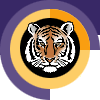 Rochester INSTITUTE OF TECHNOLOGYMinor Program proposal form College of health science and technologyNutrition Management  Name of Minor: Nutritional SciencesBrief description of the minor to be used in university publications 1.0 Minor Program Approvals	2.0 Rationale: A minor at RIT is a related set of academic courses consisting of no fewer than 15 semester credit hours leading to a formal designation on a student's baccalaureate transcript How is this set of academic courses related?3.0 Multidisciplinary involvement:If this is a multidisciplinary minor spanning two or more academic units, list the units and their role in offering and managing this minor. 4.0 Students ineligible to pursue this minor:The purpose of the minor is both to broaden a student's college education and deepen it in an area outside the student’s major program. A minor may be related to and complement a student’s major, or it may be in a completely different academic/professional area.   It is the responsibility of the academic unit proposing a minor and the unit’s curriculum committee to indicate any home programs for which the minor is not a broadening experience.  Please list below any home programs whose students will not be allowed to pursue this minor, provide the reasoning, and indicate if this exclusion has been discussed with the affected programs:5.0 Minor Program Structure, Sequence and Course Offering Schedule:Describe the structure of the proposed minor and list all courses, their anticipated offering schedule, and any prerequisites.  All minors must contain at least fifteen semester credit hours;  Minors may be discipline-based or interdisciplinary; In most cases, minors shall consist of a minimum of two upper division courses (300 or above) to provide reasonable breadth and depth within the minor;   As per New York State requirements, courses within the minor must be offered with sufficient frequency to allow students to complete the minor within the same time frame allowed for the completion of the baccalaureate degree;Provide a program mask showing how students will complete the minor.Narrative of Minor Program Structure:Policy Name: D1.1 MINORS POLICY 1. DefinitionA minor at RIT is a related set of academic courses consisting of no fewer than 15 semester credit hours leading to a formal designation on a student's baccalaureate transcript. The purpose of the minor is both to broaden a student's college education and deepen it in an area outside the student’s major program. A minor may be related to and complement a student’s major, or it may be in a completely different academic/professional area.   It is the responsibility of the academic unit proposing a minor and the unit’s curriculum committee to indicate any home programs for which the minor is not a broadening experience.  In most cases, minors shall consist of a minimum of two upper division courses to provide reasonable breadth and depth within the minor.   2. Institutional parameters Minors may be discipline-based or interdisciplinary; Only matriculated students may enroll in a minor;At least nine semester credit hours of the minor must consist of courses not required by the student's home program; Students may pursue multiple minors.  A minimum of nine semester credit hours must be designated towards each minor; these courses may not be counted towards other minors;The residency requirement for a minor is a minimum of nine semester credit hours consisting of RIT courses (excluding "X" graded courses); Posting of the minor on the student's academic transcript requires a minimum GPA of 2.0 in each of the minor courses; Minors may not be added to the student's academic record after the granting of the bachelor's degree. 3. Development/approval/administration processes Minors may be developed by faculty at the departmental, inter-departmental, college, or inter-college level. As part of the minor development process: students ineligible for the proposed minor will be identified; prerequisites, if any, will be identified; Minor proposals must be approved by the appropriate academic unit(s) curriculum committee, and college curriculum committee(s), before being sent to the Inter-College Curriculum Committee (ICC) for final consideration and approval.The academic unit offering the minor (in the case of interdisciplinary minors, the designated college/department) is responsible for the following: enrolling students in the minor (as space permits); monitoring students progress toward completion of the minor; authorizing the recording of the minor's completion on student's academic records; granting of transfer credit, credit by exam, credit by experience, course substitutions, and advanced placement; responding to student requests for removal from the minor.As per New York State requirements, courses within the minor must be offered with sufficient frequency to allow students to complete the minor within the same time frame allowed for the completion of the baccalaureate degree. 4. Procedures for Minor revisionIt is the duty of the college curriculum committee(s) involved with a minor to maintain the program’s structure and coherence.  Once a minor is approved by the ICC, changes to the minor that do not have a significant effect on its focus may be completed with the approval of the involved academic unit(s) and the college curriculum committee(s).  Significant changes in the focus of the minor must be approved by the appropriate academic unit(s) curriculum committee(s), the college curriculum committee(s) and be resubmitted to the ICC for final consideration and approval.Through this minor students enhance their major with a focus on nutrients and human nutrition issues. The study of nutrients includes knowledge about their sources, metabolism, and relationship to health. Nutritional status impacts medicine, health care policy and promotion, global relationships, issues in anthropology and sociology, exercise science, food systems, hospitality, and behavioral health. This minor is closed to students majoring in Nutrition Management. Approval request dateApproval granted dateAcademic Unit Curriculum Committee12/9/1612/13/16College Curriculum Committee12/15/16Inter-College Curriculum Committee2/1/172/8/17All courses relate to the study of human nutrition concepts.  Required courses in Biology provide requisite knowledge of anatomy and physiology to understand nutrient metabolism and utilization in the body.  Sources of nutrients are presented in FOOD and NUTR coursework.  Not ApplicableNutrition Management.  These courses are part of the program for students majoring in Nutrition Management. All students will complete a beginning nutrition course, NUTR 215 Contemporary Nutrition as a base of knowledge and 8 credits focused on human biology, specifically pertaining to anatomy and physiology concepts.  Two separate levels of human biology courses are allowed to include students from a variety of majors and backgrounds that would benefit from a nutrition minor.  For  the remaining two courses necessary for completion of the minor, students select from the approved list of electives and for which they meet the prerequistes. Course Number & TitleSCHRequiredOptionalFallSpringAnnual/BiennialPrerequisitesNUTR 215Contemporary Nutrition3XXXAnnualNoneMEDS 250 Human Anatomy and Physiology I ORMEDG 101 Human Biology I AND MEDG 103 Human Biology Laboratory I4XXAnnualFor MEDS 250 
BIOL-101 & BIOL-102) or (BIOL-121 & BIOL-122) or (1001-201 & 1001-202 & 1001-203) or (1001-251 & 1001-252 & 1001-253) or (MEDG- 102 or 1026-213) or NUTR-BS equivalent courses. CHST Multiple Course Prereq 18For MEDG 101,103None, Recommend take concurrentlyMEDS 251 Human Anatomy and Physiology IIORMEDG 102 Human Biology IIAND MEDG 104 Human Biology Laboratory II4XXAnnualFor MEDS 251Same as MEDS 250For MEDG 102,104None, Recommend take concurrently.FOOD 121 Principles of Food Production3XXXAnnualNoneNUTR 210 Nutrition & the Mediterranean Diet3XXBiennialNoneNUTR 333Techniques in Dietetic Education3XXAnnualNUTR 215,  MEDG 106, MEDS 250, MEDS 251 & CHMG 112 or equivalent courses.NUTR 300 Sports Nutrition3XX/SumrAnnualNoneNUTR 510 Nutrition & Integrative Medicine1XXAnnualNUTR 215, MEDS 250, 251, CHMG 112 or equivalent courses NUTR 525 Medical Nutrition Therapy I3XXAnnualNUTR 215, MEDS 250, MEDS 251, MEDG 106 CHMG 112 or equivalent coursesNUTR 526 Medical Nutrition Therapy II3XXAnnualNUTR 526 or equivalent courseNUTR 554 Life Cycle Nutrition4XXAnnualNUTR 215, MEDS 250, MEDS 251, MEDG 106 CHMG 112 or equivalent courses.Total credit hours :  17